Veranstaltungsankündigung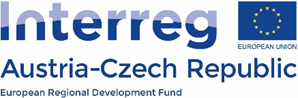 Einladung zur wissenschaftlichen Veranstaltung von „INPOMED – Innovations in Poultry Medicine“Am 22. März 2022 finden von 13 bis 15 Uhr im Rahmen des Interreg-Projektes „INPOMED – Innovations in Poultry Medicine“ wissenschaftliche Veranstaltungen erneut zum Thema Darmgesundheit beim Geflügel statt. Internationale Vortragende präsentieren diesmal neueste Erkenntnisse zum Thema mikrobielle Besiedlung auf die Entwicklung des Immunsystems sowie zu Interaktionen mit Campylobacter beim Geflügel. Danach werden aktuelle Forschungsergebnisse des INPOMED-Projektes vorgestellt.Seminar on poultry intestinal healthTuesday, 22nd of March 2022; 13:00 – 14:00Chairs: Ivan Rychlik and Dieter Liebhart13:00-13:30 Bernd Kaspers, „The role of microbial colonization on the immune system development”13:30-14:00 Silke Rautenschlein, "Issues in chicken - Campylobacter interactions"Workshop on poultry intestinal healthTuesday, 22nd of March 2022; 14:00 – 15:00Chairs: Ivan Rychlik and Dieter Liebhart14:00-14:15 Katharina Strebinger, University of Veterinary Medicine Vienna, Austria, “Infection dynamics and innate intestinal immune response of two FAdV-4 strains in a primary chicken epithelial cell culture model”14:15-14:30 Taniya Mitra, University of Veterinary Medicine Vienna, Austria, “Differences in the innate immune response of a macrophage cell line against the extracellular parasite Histomonas meleagridis and intracellular fowl adenovirus”14:30-14:45 Jiri Volf, Veterinary Research Institute, "Spatial distribution of chicken caecal microbiota" 14:45-15:00 Ivan Rychlik, Veterinary Research Institute, "Current experience with novel types of probiotics for poultry"AnmeldungDie Veranstaltung findet online statt. Es ist keine Anmeldung erforderlich, wir bitten Sie jedoch zu Dokumentationszwecken um Angabe Ihres Namens beim Log-In. Teilnahme Direct Meeting Link: https://vyzkumnyustavveterinarniholekarstvi.my.webex.com/vyzkumnyustavveterinarniholekarstvi.my-cs/j.php?MTID=mb9e6feceb6846d258f0293de1a24603d ORMeeting Link: https://vyzkumnyustavveterinarniholekarstvi.my.webex.com/Meeting number: 2364 863 9206Password: Dfbp526rVpuHow to Connect1. Open Meeting link in your browser2. Join a Meeting (to join a meeting, enter the meeting number)3. To view more information about the meeting, enter the meeting password4. Before Join a meeting click and select "use web app"5. Join meeting6. Enter your information (attendance name)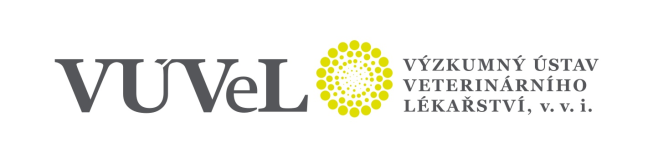 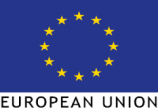 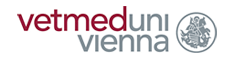 